22 августа 2023 года состоялось крупнейшее событие для педагогов- дошкольников - Ориентиры детства 4.0.Главной миссией Форума является повышение престижа профессии воспитателя, мотивация к личностному и профессиональному росту, осознание того, что от каждого из них зависит будущее детей и всей страны.В Москве ведущие эксперты и педагоги в рамках форума поделились трендами в области дошкольного образования, представили свои практические кейсы и дали участникам заряд энергии на ближайший год, также прошла выставка товаров и услуг для дошкольного образования, были представлены новейшие разработки для детских садов: методики, книги, игровое оборудование, товары для творчества.Участником этого события была воспитатель нашего ДОУ Володина Вера Александровна.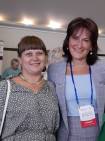 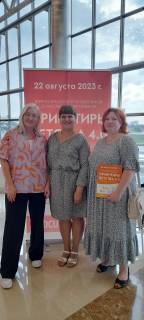 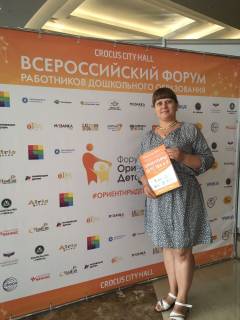 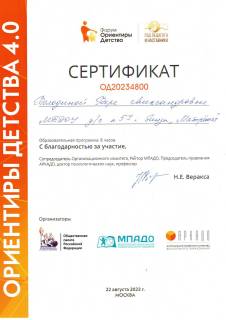 